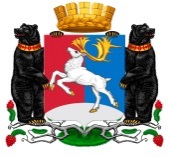 Камчатский крайАдминистрация городского округа «поселок Палана»ПОСТАНОВЛЕНИЕРуководствуясь Федеральным законом от 06.10.2003 № 131-ФЗ «Об общих принципах организации местного самоуправления в Российской Федерации», в целях уточнения бюджета городского округа «поселок Палана» на 2020 год и на плановый период 2021-2022 годов,АДМИНИСТРАЦИЯ ПОСТАНОВЛЯЕТ:1. Внести изменения в постановление Администрации городского округа «поселок Палана» от 29.08.2019 № 244 «Об утверждении лимитов потребления коммунальных услуг для муниципальных учреждений городского округа «поселок Палана» на 2020 год и на плановый период 2021-2022 годов», изложив приложения 1, 2, 3 в новой редакции, согласно приложениям 1, 2, 3 к настоящему постановлению.2. Настоящее постановление вступает в силу после его официального обнародования.3. Контроль исполнения настоящего постановления возложить на начальника отдела строительства и жилищно-коммунального хозяйства Администрации городского округа «поселок Палана».09.04.2020№117О внесении изменений в постановление Администрации городского округа «поселок Палана» от 29.08.2019 № 244 «Об утверждении лимитов потребления коммунальных услуг для муниципальных учреждений городского округа «поселок Палана» на 2020 год и на плановый период 2021-2022 годов»О внесении изменений в постановление Администрации городского округа «поселок Палана» от 29.08.2019 № 244 «Об утверждении лимитов потребления коммунальных услуг для муниципальных учреждений городского округа «поселок Палана» на 2020 год и на плановый период 2021-2022 годов»О внесении изменений в постановление Администрации городского округа «поселок Палана» от 29.08.2019 № 244 «Об утверждении лимитов потребления коммунальных услуг для муниципальных учреждений городского округа «поселок Палана» на 2020 год и на плановый период 2021-2022 годов»О внесении изменений в постановление Администрации городского округа «поселок Палана» от 29.08.2019 № 244 «Об утверждении лимитов потребления коммунальных услуг для муниципальных учреждений городского округа «поселок Палана» на 2020 год и на плановый период 2021-2022 годов»О внесении изменений в постановление Администрации городского округа «поселок Палана» от 29.08.2019 № 244 «Об утверждении лимитов потребления коммунальных услуг для муниципальных учреждений городского округа «поселок Палана» на 2020 год и на плановый период 2021-2022 годов»Глава городского округа «поселок Палана»О.П. Мохирева